Sister Libraries 2017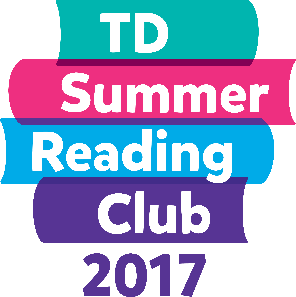 QuestionnaireThank you for your interest in the Sister Library partnership. Last year we had some very positive experiences and we also received some constructive feedback. To that end we would like to gather additional information on your unique library situation in order to better pair you with another like-minded library. Please respond to the questions below. This will help with the pairing process, and will allow us to match libraries with similar goals and resources for the program.What is your primary interest in being a Sister Library?Please indicate the most relevant answer from the options below, using 1 for most relevant and 3 for least relevant.Are you answering on behalf of a system with many locations or a single location?If you are answering on behalf of a system, list the locations that will be involved in the Sister Library partnership.What is the approximate population of the community your library serves? (If you belong to a larger system of libraries, please respond based on the population served by your branch only.)On average, how many children have participated each year in your TD SRC programs since you started?What methods of communication would you use during interactions with your Sister Library? (Check all that apply.)How frequently would you be available to communicate with your Sister Library during the summer?I will be on vacation from _____________________to ___________________.Would there be someone available to replace you during your vacation or should you become sick?What sort of activities would you be interested in doing? (Check all that apply.)Would you be willing to partner with a library in the same province as yours, but in a different city, town, or region?Please choose the languages you wish to participate in:13. If you participated last year and wish to be paired with the same library again (if possible), please indicate the name of your Sister Library from 2016.Name of Sister Library coordinator: _____________________________________Email address of Sister Library coordinator: _______________________________Telephone number of Sister Library coordinator: ___________________________THANK YOU!For the library staff to be able exchange ideas/experiences with another library in Canada.As a way for children in your library to interact with children at a library in another part of Canada.For both a staff exchange of ideas and a way for children to interact with children in other parts of Canada.On behalf of a system with many locations (answer question 3)Single location (skip to question 4)1.2.3.4.5.6.1,000 and under1,001–5,0005,001–15,00015,001–50,000Over 50,000Mail (Canada Post)EmailPhone callsShared social media (e.g. Facebook, Pinterest, Instagram)Video conference (e.g. Skype, Google Chat)Other (please specify):More than once a weekOnce a weekLess than once a weekYesNoVideo chatsSouvenir/craft exchangesPhoto exchangesAudio/video exchangesPen palsJoint activitiesLibrary challengesShared blogOther (please describe):YesNoEnglishFrenchBilingual (English / French)Other (please specify):